Stalking Your Friends with Facebook MessengerAs you may know, when you send a message from the Messenger app there is an option to send your location with it. You may not believe that there are enough of these location tagged messages to provide truly invasive data on any one person…” What you should keep in mind is that the mobile app for Facebook Messenger defaults to sending a location with all messages.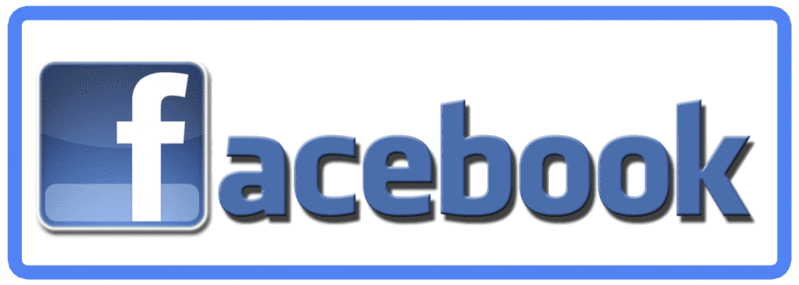 Medium 6.3.15https://medium.com/@arankhanna/stalking-your-friends-with-facebook-messenger-9da8820bd27d